государственное общеобразовательное учреждение Ярославской области«Рязанцевская школа-интернат»Классный час на тему«Солнышко»                                                       во 2 классе                                                         подготовила учитель начальных классов                                                          Кучина Нина Григорьевна                                   п. Рязанцево                          февраль 2015г.Тема: «Солнышко»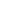 Цель. 1.Рассказать детям о солнце, о его важности для всего живого на Земле.
2. Сформировать у учащихся представление о солнце, как единственном источнике тепла и света; 

3. Способствовать расширению кругозора, развитию умения анализировать, рассуждать, делать выводы. 
4. Воспитывать доброжелательные отношения между детьми; активное отношение к изучаемому.

5. Развивать интерес к предмету «Астрономия».

Оборудование: мультимедийный проектор, компьютер, презентация «Солнце»,глобус. заготовки для аппликаций.
Ход урока:
1Орг. момент.
Психологический настрой учащихся.Кто-то утром не спешаНадувает желтый шар.А как выпустит из рук,Станет вдруг светло вокруг.- Что это?Жёлтая тарелка на небе висит.Желтая тарелка всем тепло дарит.Ты весь мир обогреваешь,Ты усталости не знаешь.Улыбнешься в оконцеА зовут тебя….
^ Как вы думаете, дети, 

Что важней всего на свете? 

Вы спросите у листочка, 

У кусочка - уголёчка, 

И у тучки в небесах, 

И у ветра в парусах. 

Все дадут один ответ: 

«Важнее Солнца в мире нет!»-Почему? Оно дарит жизнь.
Ваши предположения: чему посвятим наш урок?Почему люди любят солнце?Песня «Смотрит солнышко в окошко»
^2. Введение в тему.
- Вспомните сказку .

Наступила темнота,

Не ходи за ворота:

Кто на улицу попал – 

Заблудился и пропал.


(Чуковский «Краденное солнце»). 

- Что там произошло?

- Чем закончилась сказка?

^ Испугался Крокодил, 

завопил, заголосил.

А из пасти из зубастой 

Солнце вывалилось.

В небо выкатилось.


- Что хотел нам сказать К.И.Чуковский своей сказкой?

^ 4. Новая тема. 

- С глубокой древности загадочное и далёкое, окутанное покровами тайн, наше дневное светило привлекало внимание учёных и всех людей.-Что же такое Солнце?-Древние люди плохо представляли, что такое солнце. Они  считали его богом.Древние греки называли его богом Гелиусом ,который ездит днем по небуна колеснице, а ночью отправляется спать в свой дворец(показ слайдов)У славян это был бог Ярило. Солнце объявляли главным божеством , Ему поклонялись, строили в его честь храмы, приносили ему дары.


- Каким вы представляете себе солнце? А с чем мы можем сравнить солнце?Презентация «На что похоже солнышко»Это сейчас, когда появились мощные приборы-телескопы, мы можем рассмотреть и изучить солнце.- Сейчас я загадаю вам загадку, а вы попробуйте ее отгадать.Загадка:По темному небуРассыпан горошек,Цветной карамелиИз сахарной крошки.И только тогда,Когда утро настанетВся карамельПропадет и растает.- Звезды.- Молодцы. Правильно.Учитель демонстрирует картинку звездного неба.- Посмотрите, сколько здесь звезд, попробуйте их сосчитать и вы сразу запутаетесь. А где находятся звезды?- Во Вселенной, в космосе, в Галактике, в космическом пространстве.- Кто – нибудь из вас задумывался, что такое звезды?Звезды – это огромные пылающие шары, расположенные очень далеко от нашей планеты. Поэтому они кажутся нам на черном ночном небе лишь мерцающими точками. Ближайшая к нам звезда – Солнце.Солнце находится далеко от Земли. Если бы ехали на автомобиле, то нам бы потребовалось 200лет.,20лет на самолете Давайте познакомимся с ней подробнее.Солнце – это звезда, это гигантский пылающий шар, солнце - это центр нашей Солнечной системы. Оно очень горячее. Оно испускает огромное количество тепла и света. Без солнечного света и тепла невозможно было бы существование живых организмов. (видеоролик Солнце  ). На небе оно выглядит почти таким же, как полная Луна, но на самом деле оно во много раз больше, чем Луна и Земля.Солнце больше Земли в 1300раз.Солнце тяжелее Земли в 330 тысяч раз.Температура на поверхности Солнца 6000 градусов. Внутри его ещё больше. Если бы одна крупинка солнечного вещества оказались на Земле¸то она сожгла бы все на пути на целые сотни километров. -Посмотрите на картинку.Это Солнце и его планеты. Каждая планета движется вокруг солнца по своей орбите. Их девять.Первая планета-Меркурий.Наша планета-Земля-третья.Песня «Солнышко»Утром  солнышко встает –Выше, выше, выше!К ночи солнышко зайдет –Ниже, ниже, ниже –\Хорошо, хорошо,Солнышко смеется.
А под солнышком всем намВесело живется.- А Солнце когда-нибудь отдыхает? - Что делает солнышко ночью (ведь мы его не видим)?, Люди часто говорят про Солнце: «Просыпается солнышко», «Солнце под гору скатилось, за лес село». Как вы думаете, Солнце движется? Солнце никуда не движется, оно находится на одном месте. Солнце никогда не отдыхает, Солнце - вечный труженик, всегда светит, всегда греет. Наша планета Земля не стоит на месте, а все время вертится и по очереди подставляет солнцу то один бок, то другой. Солнце может освещать и греть только одну сторону Земли.Именно там светло, там день. А в это время на другой стороне Земли ночь, потому что туда не попадают солнечные лучи.( Работа с глобусом.)Наблюдение.1.Ребята, давайте вспомним, какое солнышко?– - « теплое » — Давайте поднимем ручки к солнышку – «погреем » их. Молодцы.- «яркое » — Давайте вспомним, как мы смотрим на яркое солнышко. ( Детискладывают большой и указательный пальцы рук в кольцо и прикладывают к глазам, имитируя «очки».)- «круглое » — Давайте вместе с вами нарисуем в воздухе круг. (Дети в воздухе прорисовывают пальчиками круг.)А если солнышко круглое, то давайте встанем в большой круг — «Хоровод» и позовем, покличем наше солнышко, пусть оно придет к нам в гости.Закличка.Солнышко, красно,Гори, гори ясно!В небе пташкой залети,Нашу землю освети.В море рыбкой поплывиНашу землю оживи!Всех на свете детушекОбогрей, оздорови.Учитель с детьми поднимают руки к небу и произносят хором:Солнышко! Солнышко! Солнышко!Работа с календарем природы.Сколько раз появлялось солнце в октябре, декабре, январе..Задание по мелкой моторике «Солнышко – лучики».Воспитатель объясняет и показывает выполнение задания. (На круглый желтого цвета диск из плотного картона прикрепляются прищепки желтого и оранжевого цветов, равномерно распределяя расстояние между прищепками.)Воспитатель. Молодцы, ребята, помогли нашему солнышку. Теперь у него есть лучики – ручки и наше солнышко говорит Вам: « Спасибо». (Воспитатель прикрепляет на Солнышко «улыбку», выполненную из самоклеящейся бумаги красного цвета.)Ребята, а теперь наше Солнышко приглашает Вас поиграть..Подвижная игра «Солнышко и дождик».(Воспитатель объясняет детям правила игры.)Когда светит солнышко,Можно нам гулять,Бегать, веселиться,Прыгать и скакать. (Дети гуляют, прыгают по участку.)Если тучка хмуритсяИ грозит дождем,Спрячемся под зонтик мы,Дождик переждем. (Дети бегут под зонтик.)Воспитатель: Вам понравилась игра? Давайте скажем Солнышку: «Спасибо».Стихотворения о солнышке.Изготовление аппликации «Солнышко». Итог урока. 

- Понравился ли вам урок? 

- Что на уроке для вас было интересным? Важным? 

- Что бы вы ещё хотели узнать? 
- 

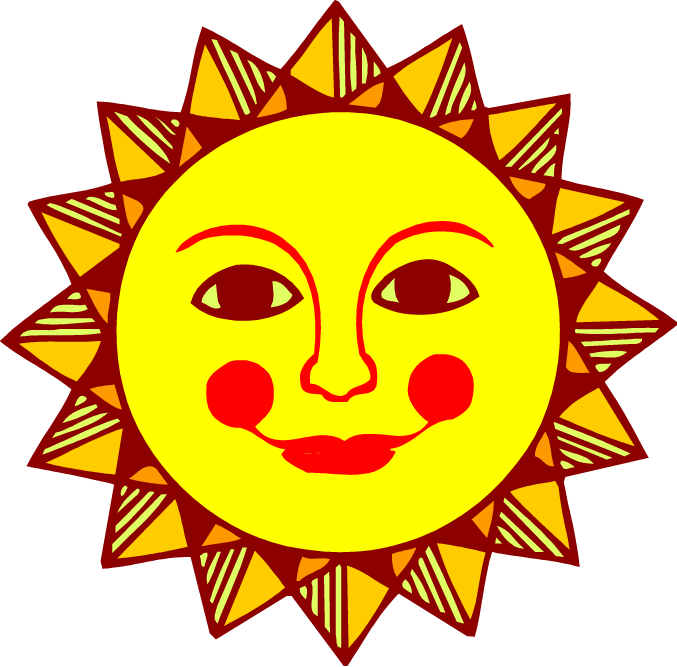 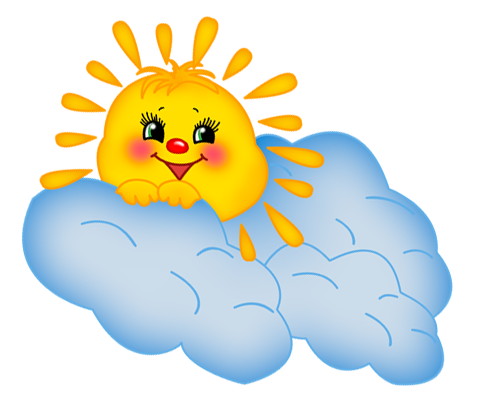 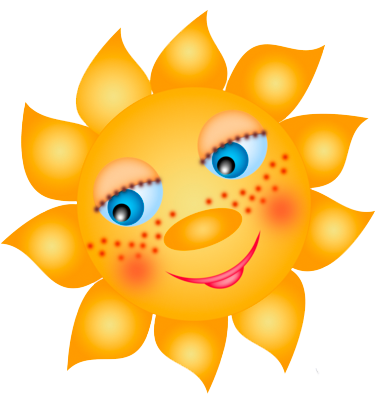 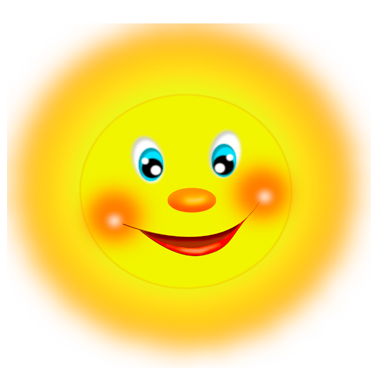 